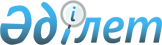 2024-2026 жылдарға арналған Қорғалжын ауданының Қарашалғын ауылдық округінің бюджеті туралыАқмола облысы Қорғалжын аудандық мәслихатының 2023 жылғы 25 желтоқсандағы № 3/12 шешімі
      Қазақстан Республикасының Бюджет кодексінің 9 - 1 бабының 2-тармағына, Қазақстан Республикасының "Қазақстан Республикасындағы жергілікті мемлекеттік басқару және өзін-өзі басқару туралы" Заңының 6-бабының 1-тармағының 1) тармақшасына сәйкес, Қорғалжын аудандық мәслихаты ШЕШІМ ҚАБЫЛДАДЫ:
      1. 2024-2026 жылдарға арналған Қарашалғын ауылдық округінің бюджеті тиісінше 1, 2, 3 - қосымшаларға сәйкес, соның ішінде 2024 жылға келесі көлемдерде бекітілсін:
      1) кірістер – 30 988,0 мың теңге, соның ішінде:
      салықтық түсімдер – 5 176,0 мың теңге;
      салықтық емес түсімдер – 0,0 мың теңге;
      трансферттердің түсімдері – 25 812,0 мың теңге;
      2) шығындар – 30 988,0 мың теңге;
      3) қаржы активтерімен операциялар бойынша сальдо – 0,0 мың теңге, соның ішінде:
      қаржы активтерін сатып алу – 0,0 мың теңге;
      4) бюджет тапшылығы (профициті) – 0,0 мың теңге;
      5) бюджет тапшылығын қаржыландыру (профицитін пайдалану) – 0,0 мың теңге.
      2. 2024 жылға арналған Қарашалғын ауылдық округінің бюджетінде, аудан бюджетінен 23 341,0 мың теңге сомасында субвенция көзделгені есепке алынсын.
      3. 2024 жылға арналған ауылдық округінің бюджет түсімдері құрамында жоғары тұрған бюджеттерден нысаналы ағымдағы трансферттер 4- қосымшаға сәйкес есепке алынсын.
      4. Осы шешім 2024 жылғы 1 қаңтардан бастап қолданысқа енгізіледі. 2024 жылға арналған Қарашалғын ауылдық округінің бюджеті 2025 жылға арналған Қарашалғын ауылдық округінің бюджеті 2026 жылға арналған Қарашалғын ауылдық округінің бюджеті 2024 жылға арналған жоғары тұрған бюджеттерден нысаналы ағымдағы трансферттер
					© 2012. Қазақстан Республикасы Әділет министрлігінің «Қазақстан Республикасының Заңнама және құқықтық ақпарат институты» ШЖҚ РМК
				
      Қорғалжын аудандық мәслихатының төрағасы

Б.Рыспаев
Қорғалжын аудандық
мәслихатының
2023 жылғы 25 желтоқсандағы
№ 3/12 шешіміне
1-қосымша
Санаты
Санаты
Санаты
Санаты
Сома,
мың теңге
Сыныбы
Сыныбы
Сыныбы
Сома,
мың теңге
Кіші сыныбы
Кіші сыныбы
Сома,
мың теңге
Атауы
Сома,
мың теңге
1
2
3
4
5
I. КІРІСТЕР
30 988,0
1
САЛЫҚТЫҚ ТҮСІМДЕР
5 176,0
01
Табыс салығы
166,0
2
Жеке табыс салығы
166,0
04
Меншікке салынатын салықтар
2 470,0
1
Мүлікке салынатын салықтар
225,0
3
Жер салығы
151,0
4
Көлік құралдарына салынатын салық
2 039,0
5
Біріңғай жер салығы
55,0
05
Тауарларға, жұмыстарға және қызметтергет салынатын ішкі салықтар
2 540,0
Жер учаскілерін пайдаланғаны үшін төлем
2 540,0
2
САЛЫҚТЫҚ ЕМЕС ТҮСІМДЕР
0,0
4
ТРАНСФЕРТТЕРДІҢ ТҮСІМДЕРІ
25 812,0
02
Мемлекеттік басқарудың жоғары тұрған органдарынан түсетін трансферттер
25 812,0
3
Аудандардың (облыстық маңызы бар қаланың) бюджетінен трансферттер
25 812,0
Функционалдық топ
Функционалдық топ
Функционалдық топ
Функционалдық топ
Функционалдық топ
Сома,
мың теңге
Кіші функция
Кіші функция
Кіші функция
Кіші функция
Сома,
мың теңге
Бюджеттік бағдарламалардың әкімшісі
Бюджеттік бағдарламалардың әкімшісі
Бюджеттік бағдарламалардың әкімшісі
Сома,
мың теңге
Бағдарлама
Бағдарлама
Сома,
мың теңге
Атауы
Сома,
мың теңге
1
2
3
4
5
6
II. ШЫҒЫНДАР
30 988,0
01
Жалпы сипаттағы мемлекеттiк қызметтер 
28 107,0
1
Мемлекеттiк басқарудың жалпы функцияларын орындайтын өкiлдi, атқарушы және басқа органдар
28 107,0
124
Аудандық маңызы бар қала, ауыл, кент, ауылдық округ әкімінің аппараты
28 107,0
001
Аудандық маңызы бар қала, ауыл, кент, ауылдық округ әкімінің қызметін қамтамасыз ету жөніндегі қызметтер
28 107 ,0
07
Тұрғын үй-коммуналдық шаруашылық
517,0
3
Елді-мекендерді көркейту
517,0
124
Аудандық маңызы бар қала, ауыл, кент, ауылдық округ әкімінің аппараты
517,0
009
Елдi мекендердiң санитариясын қамтамасыз ету
517,0
12
Көлiк және коммуникация
2 364,0
1
Автомобиль көлiгi
2 364,0
124
Аудандық маңызы бар қала, ауыл, кент, ауылдық округ әкімінің аппараты
2 364,0
013
Аудандық маңызы бар қалаларда, ауылдарда, кенттерде, ауылдық округтерде автомобиль жолдарының жұмыс істеуін қамтамасыз ету
2 364,0
ІII. Қаржы активтерімен операциялар бойынша сальдо
0,0
Қаржы активтерін сатып алу
0,0
Мемлекеттің қаржы активтерін сатудан түсетін түсімдер
0,0
IV. Бюджет тапшылығы (профициті)
0,0
V. Бюджет тапшылығын қаржыландыру (профицитін пайдалану)
0,0Қорғалжын аудандық
мәслихатының
2023 жылғы 25 желтоқсандағы
№ 3/12 шешіміне
2-қосымша
Санаты
Санаты
Санаты
Санаты
Сома,
мың теңге
Сыныбы
Сыныбы
Сыныбы
Сома,
мың теңге
Кіші сыныбы
Кіші сыныбы
Сома,
мың теңге
Атауы
Сома,
мың теңге
1
2
3
4
5
I. КІРІСТЕР
29 267,0
1
САЛЫҚТЫҚ ТҮСІМДЕР 
5 176,0
01
Табыс салығы
166,0
2
Жеке табыс салығы
166,0
04
Меншікке салынатын салықтар
2 470,0
1
Мүлікке салынатын салықтар
225,0
3
Жер салығы
151,0
4
Көлік құралдарына салынатын салық
2 039,0
5
Біріңғай жер салығы
55,0
05
Тауарларға, жұмыстарға және қызметтергет салынатын ішкі салықтар
2 540,0
Жер учаскілерін пайдаланғаны үшін төлем
2 540,0
2
САЛЫҚТЫҚ ЕМЕС ТҮСІМДЕР
0,0
4
ТРАНСФЕРТТЕРДІҢ ТҮСІМДЕРІ
24 091,0
02
Мемлекеттік басқарудың жоғары тұрған органдарынан түсетін трансферттер
24 091,0
3
Аудандардың (облыстық маңызы бар қаланың) бюджетінен трансферттер
24 091,0
Функционалдық топ
Функционалдық топ
Функционалдық топ
Функционалдық топ
Функционалдық топ
Сома,
мың теңге
Кіші функция
Кіші функция
Кіші функция
Кіші функция
Сома,
мың теңге
Бюджеттік бағдарламалардың әкімшісі
Бюджеттік бағдарламалардың әкімшісі
Бюджеттік бағдарламалардың әкімшісі
Сома,
мың теңге
Бағдарлама
Бағдарлама
Сома,
мың теңге
Атауы
Сома,
мың теңге
1
2
3
4
5
6
II. ШЫҒЫНДАР
29 267,0
01
Жалпы сипаттағы мемлекеттiк қызметтер 
26 299,0
1
Мемлекеттiк басқарудың жалпы функцияларын орындайтын өкiлдi, атқарушы және басқа органдар
26 299,0
124
Аудандық маңызы бар қала, ауыл, кент, ауылдық округ әкімінің аппараты
26 299,0
001
Аудандық маңызы бар қала, ауыл, кент, ауылдық округ әкімінің қызметін қамтамасыз ету жөніндегі қызметтер
26 299,0
07
Тұрғын үй-коммуналдық шаруашылық
533,0
3
Елді-мекендерді көркейту
533,0
124
Аудандық маңызы бар қала, ауыл, кент, ауылдық округ әкімінің аппараты
533,0
009
Елдi мекендердiң санитариясын қамтамасыз ету
533,0
12
Көлiк және коммуникация
2 435,0
1
Автомобиль көлiгi
2 435,0
124
Аудандық маңызы бар қала, ауыл, кент, ауылдық округ әкімінің аппараты
2 435,0
013
Аудандық маңызы бар қалаларда, ауылдарда, кенттерде, ауылдық округтерде автомобиль жолдарының жұмыс істеуін қамтамасыз ету
2 435,0
ІII. Қаржы активтерімен операциялар бойынша сальдо
0,0
Қаржы активтерін сатып алу
0,0
Мемлекеттің қаржы активтерін сатудан түсетін түсімдер
0,0
IV. Бюджет тапшылығы (профициті)
0,0
V. Бюджет тапшылығын қаржыландыру (профицитін пайдалану)
0,0Қорғалжын аудандық
мәслихатының
2023 жылғы 25 желтоқсандағы
№ 3/12 шешіміне
3-қосымша
Санаты
Санаты
Санаты
Санаты
Сома,
мың теңге
Сыныбы
Сыныбы
Сыныбы
Сома,
мың теңге
Кіші сыныбы
Кіші сыныбы
Сома,
мың теңге
Атауы
Сома,
мың теңге
1
2
3
4
5
I. КІРІСТЕР
29 388,0
1
САЛЫҚТЫҚ ТҮСІМДЕР 
5 176,0
01
Табыс салығы
166,0
2
Жеке табыс салығы
166,0
04
Меншікке салынатын салықтар
2 470,0
1
Мүлікке салынатын салықтар
225,0
3
Жер салығы
151,0
4
Көлік құралдарына салынатын салық
2 039,0
5
Біріңғай жер салығы
55,0
05
Тауарларға, жұмыстарға және қызметтергет салынатын ішкі салықтар
2 540,0
Жер учаскілерін пайдаланғаны үшін төлем
2 540,0
2
САЛЫҚТЫҚ ЕМЕС ТҮСІМДЕР
0,0
4
ТРАНСФЕРТТЕРДІҢ ТҮСІМДЕРІ
24 212,0
02
Мемлекеттік басқарудың жоғары тұрған органдарынан түсетін трансферттер
24 212,0
3
Аудандардың (облыстық маңызы бар қаланың) бюджетінен трансферттер
24 212,0
Функционалдық топ
Функционалдық топ
Функционалдық топ
Функционалдық топ
Функционалдық топ
Сома,
мың теңге
Кіші функция
Кіші функция
Кіші функция
Кіші функция
Сома,
мың теңге
Бюджеттік бағдарламалардың әкімшісі
Бюджеттік бағдарламалардың әкімшісі
Бюджеттік бағдарламалардың әкімшісі
Сома,
мың теңге
Бағдарлама
Бағдарлама
Сома,
мың теңге
Атауы
Сома,
мың теңге
1
2
3
4
5
6
II. ШЫҒЫНДАР
29 388,0
01
Жалпы сипаттағы мемлекеттiк қызметтер 
26 331,0
1
Мемлекеттiк басқарудың жалпы функцияларын орындайтын өкiлдi, атқарушы және басқа органдар
26 331,0
124
Аудандық маңызы бар қала, ауыл, кент, ауылдық округ әкімінің аппараты
26 331,0
001
Аудандық маңызы бар қала, ауыл, кент, ауылдық округ әкімінің қызметін қамтамасыз ету жөніндегі қызметтер
26 331,0
07
Тұрғын үй-коммуналдық шаруашылық
549,0
3
Елді-мекендерді көркейту
549,0
124
Аудандық маңызы бар қала, ауыл, кент, ауылдық округ әкімінің аппараты
549,0
009
Елдi мекендердiң санитариясын қамтамасыз ету
549,0
12
Көлiк және коммуникация
2 508,0
1
Автомобиль көлiгi
2 508,0
124
Аудандық маңызы бар қала, ауыл, кент, ауылдық округ әкімінің аппараты
2 508,0
013
Аудандық маңызы бар қалаларда, ауылдарда, кенттерде, ауылдық округтерде автомобиль жолдарының жұмыс істеуін қамтамасыз ету
2 508,0
ІII. Қаржы активтерімен операциялар бойынша сальдо
0,0
Қаржы активтерін сатып алу
0,0
Мемлекеттің қаржы активтерін сатудан түсетін түсімдер
0,0
IV. Бюджет тапшылығы (профициті)
0,0
V. Бюджет тапшылығын қаржыландыру (профицитін пайдалану)
0,0Қорғалжын аудандық
мәслихатының
2023 жылғы 25 желтоқсандағы
№ 3/12 шешіміне
4-қосымша
Бюджеттік бағдарламалардың әкімшісі
Атауы
Сома,
мың теңге
1
2
3
Трансферттер 
Трансферттер 
2 471,0
Қарашалғын
ауылдық округі әкімінің аппараты
Мемлекеттік әкімшілік қызметшілеріне бонустар
2 395,0
Қарашалғын
ауылдық округі әкімінің аппараты
Мемлекеттік бюджет қаражаты есебінен ұсталатын азаматтық қызметшілердің жекелеген санаттарының, ұйымдар жұмыскерлерінің, қазыналық кәсіпорындар жұмыскерлерінің жалақысын арттыруға
76,0